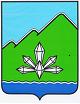 ФИНАНСОВОЕ УПРАВЛЕНИЕАДМИНИСТРАЦИИ ДАЛЬНЕГОРСКОГО ГОРОДСКОГО ОКРУГАПРИМОРСКОГО КРАЯПРИКАЗО Порядке применения бюджетной классификацииРоссийской Федерации в части, относящейся к бюджетуДальнегорского городского округа на 2024 год и плановый период 2025 и 2026 годовВ соответствии с Бюджетным кодексом Российской Федерации, приказами Министерства финансов Российской Федерации от 24 мая 2022 года № 82н "О порядке формирования и применения кодов бюджетной классификации Российской Федерации, их структуре и принципах назначения", от 1 июня 2023 года N 80н "Об утверждении кодов (перечней кодов) бюджетной классификации Российской Федерации на 2024 год (на 2024 год и на плановый период 2025 и 2026 годов)",ПРИКАЗЫВАЮ:		1. Утвердить прилагаемый порядок применения бюджетной классификации Российской Федерации в части, относящейся к бюджету Дальнегорского городского округа на 2024 год и плановый период 2025 и 2026 годов.		2. Бюджетному отделу Финансового управления администрации Дальнегорского городского округа довести настоящий приказ до сведения главных распорядителей средств бюджета Дальнегорского городского округа и разместить на официальном сайте Дальнегорского городского округа.	3. Установить, что настоящий приказ вступает в силу с 1 января 2024 года и применяется к правоотношениям, возникающим при составлении, утверждении и исполнении бюджета Дальнегорского городского округа на 2024 год и плановый период 2025 и 2026 годов.4. Признать утратившими силу приказы Финансового управления администрации Дальнегорского городского округа:- от 31.10.2019 № 37/ос «Об утверждении Порядка формирования и ведения перечней и кодов целевых статей расходов бюджета Дальнегорского городского округа, применяемых при составлении и исполнении бюджета Дальнегорского городского округа по расходам»;- от 24.12.2019 № 46/ос «О внесении изменений в приказ Финансового управления администрации Дальнегорского городского округа Приморского края от 31.10.2019 № 37/ос «Об утверждении Порядка формирования и ведения перечней и кодов целевых статей расходов бюджета Дальнегорского городского округа, применяемых при составлении и исполнении бюджета Дальнегорского городского округа по расходам»;- от 18.02.2020 № 24/ос «О внесении изменений в приказ Финансового управления администрации Дальнегорского городского округа Приморского края от 31.10.2019 № 37/ос «Об утверждении Порядка формирования и ведения перечней и кодов целевых статей расходов бюджета Дальнегорского городского округа, применяемых при составлении и исполнении бюджета Дальнегорского городского округа по расходам»;- от 08.06.2020 № 37/ос «О внесении изменений в приказ Финансового управления администрации Дальнегорского городского округа Приморского края от 31.10.2019 № 37/ос «Об утверждении Порядка формирования и ведения перечней и кодов целевых статей расходов бюджета Дальнегорского городского округа, применяемых при составлении и исполнении бюджета Дальнегорского городского округа по расходам»;- от 29.06.2020 № 39/ос «О внесении изменений в приказ Финансового управления администрации Дальнегорского городского округа Приморского края от 31.10.2019 № 37/ос «Об утверждении Порядка формирования и ведения перечней и кодов целевых статей расходов бюджета Дальнегорского городского округа, применяемых при составлении и исполнении бюджета Дальнегорского городского округа по расходам»; - от 01.10.2020 № 51/ос «О внесении изменений в приказ Финансового управления администрации Дальнегорского городского округа Приморского края от 31.10.2019 № 37/ос «Об утверждении Порядка формирования и ведения перечней и кодов целевых статей расходов бюджета Дальнегорского городского округа, применяемых при составлении и исполнении бюджета Дальнегорского городского округа по расходам»; - от 01.12.2020 № 66/ос «О внесении изменений в приказ Финансового управления администрации Дальнегорского городского округа Приморского края от 31.10.2019 № 37/ос «Об утверждении Порядка формирования и ведения перечней и кодов целевых статей расходов бюджета Дальнегорского городского округа, применяемых при составлении и исполнении бюджета Дальнегорского городского округа по расходам»; - от 01.02.2021 № 6/ос «О внесении изменений в приказ Финансового управления администрации Дальнегорского городского округа Приморского края от 31.10.2019 № 37/ос «Об утверждении Порядка формирования и ведения перечней и кодов целевых статей расходов бюджета Дальнегорского городского округа, применяемых при составлении и исполнении бюджета Дальнегорского городского округа по расходам»;- от 16.04.2021 № 16/ос «О внесении изменений в приказ Финансового управления администрации Дальнегорского городского округа Приморского края от 31.10.2019 № 37/ос «Об утверждении Порядка формирования и ведения перечней и кодов целевых статей расходов бюджета Дальнегорского городского округа, применяемых при составлении и исполнении бюджета Дальнегорского городского округа по расходам»; - от 18.06.2021 № 28/ос «О внесении изменений в приказ Финансового управления администрации Дальнегорского городского округа Приморского края от 31.10.2019 № 37/ос «Об утверждении Порядка формирования и ведения перечней и кодов целевых статей расходов бюджета Дальнегорского городского округа, применяемых при составлении и исполнении бюджета Дальнегорского городского округа по расходам»; - от 11.08.2021 № 48/ос «О внесении изменений в приказ Финансового управления администрации Дальнегорского городского округа Приморского края от 31.10.2019 № 37/ос «Об утверждении Порядка формирования и ведения перечней и кодов целевых статей расходов бюджета Дальнегорского городского округа, применяемых при составлении и исполнении бюджета Дальнегорского городского округа по расходам»; - от 29.10.2021 № 59/ос «О внесении изменений в приказ Финансового управления администрации Дальнегорского городского округа Приморского края от 31.10.2019 № 37/ос «Об утверждении Порядка формирования и ведения перечней и кодов целевых статей расходов бюджета Дальнегорского городского округа, применяемых при составлении и исполнении бюджета Дальнегорского городского округа по расходам»; - от 13.01.2022 № 1/ос «О внесении изменений в приказ Финансового управления администрации Дальнегорского городского округа Приморского края от 31.10.2019 № 37/ос «Об утверждении Порядка формирования и ведения перечней и кодов целевых статей расходов бюджета Дальнегорского городского округа, применяемых при составлении и исполнении бюджета Дальнегорского городского округа по расходам»;- от 01.04.2022 № 10/ос «О внесении изменений в приказ Финансового управления администрации Дальнегорского городского округа Приморского края от 31.10.2019 № 37/ос «Об утверждении Порядка формирования и ведения перечней и кодов целевых статей расходов бюджета Дальнегорского городского округа, применяемых при составлении и исполнении бюджета Дальнегорского городского округа по расходам»; - от 07.07.2022 № 39/ос «О внесении изменений в приказ Финансового управления администрации Дальнегорского городского округа Приморского края от 31.10.2019 № 37/ос «Об утверждении Порядка формирования и ведения перечней и кодов целевых статей расходов бюджета Дальнегорского городского округа, применяемых при составлении и исполнении бюджета Дальнегорского городского округа по расходам»; - от 26.08.2022 № 55/ос «О внесении изменений в приказ Финансового управления администрации Дальнегорского городского округа Приморского края от 31.10.2019 № 37/ос «Об утверждении Порядка формирования и ведения перечней и кодов целевых статей расходов бюджета Дальнегорского городского округа, применяемых при составлении и исполнении бюджета Дальнегорского городского округа по расходам»; - от 01.11.2022 № 73/ос «О внесении изменений в приказ Финансового управления администрации Дальнегорского городского округа Приморского края от 31.10.2019 № 37/ос «Об утверждении Порядка формирования и ведения перечней и кодов целевых статей расходов бюджета Дальнегорского городского округа, применяемых при составлении и исполнении бюджета Дальнегорского городского округа по расходам»; - от 01.11.2022 № 74/ос «О внесении изменений в приказ Финансового управления администрации Дальнегорского городского округа Приморского края от 31.10.2019 № 37/ос «Об утверждении Порядка формирования и ведения перечней и кодов целевых статей расходов бюджета Дальнегорского городского округа, применяемых при составлении и исполнении бюджета Дальнегорского городского округа по расходам»; - от 09.12.2022 № 77/ос «О внесении изменений в приказ Финансового управления администрации Дальнегорского городского округа Приморского края от 31.10.2019 № 37/ос «Об утверждении Порядка формирования и ведения перечней и кодов целевых статей расходов бюджета Дальнегорского городского округа, применяемых при составлении и исполнении бюджета Дальнегорского городского округа по расходам»; - от 27.01.2023 № 8/ос «О внесении изменений в приказ Финансового управления администрации Дальнегорского городского округа Приморского края от 31.10.2019 № 37/ос «Об утверждении Порядка формирования и ведения перечней и кодов целевых статей расходов бюджета Дальнегорского городского округа, применяемых при составлении и исполнении бюджета Дальнегорского городского округа по расходам»;- от 30.03.3023 № 14/ос «О внесении изменений в приказ Финансового управления администрации Дальнегорского городского округа Приморского края от 31.10.2019 № 37/ос «Об утверждении Порядка формирования и ведения перечней и кодов целевых статей расходов бюджета Дальнегорского городского округа, применяемых при составлении и исполнении бюджета Дальнегорского городского округа по расходам»; - от 29.05.3023 № 34/ос «О внесении изменений в приказ Финансового управления администрации Дальнегорского городского округа Приморского края от 31.10.2019 № 37/ос «Об утверждении Порядка формирования и ведения перечней и кодов целевых статей расходов бюджета Дальнегорского городского округа, применяемых при составлении и исполнении бюджета Дальнегорского городского округа по расходам»; - от 19.07.3023 № 39/ос «О внесении изменений в приказ Финансового управления администрации Дальнегорского городского округа Приморского края от 31.10.2019 № 37/ос «Об утверждении Порядка формирования и ведения перечней и кодов целевых статей расходов бюджета Дальнегорского городского округа, применяемых при составлении и исполнении бюджета Дальнегорского городского округа по расходам»; - от 14.09.2023 № 42/ос «О внесении изменений в приказ Финансового управления администрации Дальнегорского городского округа Приморского края от 31.10.2019 № 37/ос «Об утверждении Порядка формирования и ведения перечней и кодов целевых статей расходов бюджета Дальнегорского городского округа, применяемых при составлении и исполнении бюджета Дальнегорского городского округа по расходам».5. Контроль за исполнением настоящего приказа оставляю за собой.НачальникФинансового управления		                                 		            Е.С. Поленок                                                                                УТВЕРЖДЕН                                                                                   приказом Финансового управления                                                                              администрации Дальнегорского                                                       городского округа                                                                         от ___________ 2023 № _____Порядокприменения бюджетной классификации Российской Федерациив части, относящейся к бюджету Дальнегорского городского округана 2024 год и плановый период 2025 и 2026 годов1. Настоящий Порядок определяет коды главных администраторов доходов бюджета Дальнегорского городского округа (приложение № 1), структуру, перечень и коды целевых статей, а также порядок применения целевых статей расходов бюджета Дальнегорского городского округа.2. Целевые статьи расходов бюджета Дальнегорского городского округа обеспечивают привязку бюджетных ассигнований бюджета Дальнегорского городского округа к муниципальным программам Дальнегорского городского округа, и (или) не включенным в муниципальные программы Дальнегорского городского округа направлениям деятельности органов местного самоуправления Дальнегорского городского округа (далее - непрограммные направления расходов), и (или) к расходным обязательствам, подлежащими исполнению за счет средств бюджета Дальнегорского городского округа.Структура кода целевой статьи расходов бюджета Дальнегорского городского округа состоит из десяти разрядов и включает следующие составные части (таблица 1):код программного (непрограммного) направления деятельности (8 - 9 разряды кода классификации расходов бюджетов), предназначен для кодирования бюджетных ассигнований по муниципальным программам Дальнегорского городского округа, непрограммным направлениям деятельности органов местного самоуправления Дальнегорского городского округа;код типа структурного элемента (элемента непрограммного направления деятельности) (10 разряд кода классификации расходов бюджетов), предназначен для кодирования бюджетных ассигнований по типам структурных элементов муниципальных программ Дальнегорского городского округа, а также элементам непрограммных направлений деятельности органов местного самоуправления Дальнегорского городского округа;код структурного элемента (11 - 12 разряды кода классификации расходов бюджетов), предназначен для кодирования бюджетных ассигнований по муниципальным проектам, комплексам процессных мероприятий в рамках муниципальных программ Дальнегорского городского округа, а также отдельным мероприятиям, направленным на финансовое обеспечение деятельности органов местного самоуправления Дальнегорского городского округа, в рамках непрограммных направлений деятельности;код направления расходов (13 - 17 разряды кода классификации расходов бюджетов), предназначен для кодирования бюджетных ассигнований по соответствующему направлению (цели) расходования средств, а также по соответствующему результату реализации муниципального проекта.Таблица 1Перечень и коды целевых статей расходов бюджета Дальнегорского городского округа представлены в приложении № 2 к настоящему Порядку.3. Увязка универсального направления расходов с целевой статьей устанавливается при формировании проекта решения о бюджете Дальнегорского городского округа на соответствующий финансовый год и плановый период.Коды направлений расходов, содержащие значения 10000 - 19990, 20000 - 29990, 30000 – 39990, 40000 - 49990, 50000 - 59990, 60000 - 69990, 70000 - 79990, 80000 - 89990, 92000 - 94000, Б0000 - Б9990, Д0000 - Д9990, L0000 - L9990, Q0000 - Q9990, R0000 - R9990, S0000 - S9990 используются:10000 - 19990 Расходы на содержание и обеспечение деятельности органов местного самоуправления Дальнегорского городского округа, мероприятия в области управления муниципальной собственностью, проведению кадастровых работ, прочие расходы в сфере установленных функций органов местного самоуправленияПо данному направлению расходов отражаются расходы бюджета Дальнегорского городского округа на содержание и обеспечение деятельности органов местного самоуправления, мероприятия в области управления муниципальной собственностью, проведению кадастровых работ в отношении земельных участков, расположенных на территории Дальнегорского городского округа, прочие расходы в сфере установленных функций органов местного самоуправления;11000 - 11990 Расходы на содержание и обеспечение деятельности органов местного самоуправления Дальнегорского городского округаПо данному направлению расходов отражаются расходы бюджета Дальнегорского городского округа на содержание и обеспечение деятельности администрации Дальнегорского городского округа, Контрольно-счетной палаты Дальнегорского городского округа, Думы Дальнегорского городского округа;12000 – 12990 Прочие расходы в сфере установленных функций органов местного самоуправленияПо данному направлению отражаются расходы бюджета Дальнегорского городского округа на проведение выборов и референдумов, процентные платежи по муниципальному долгу, расходы на исполнение решений, принятых судебными органами, расходы на информационное освещение деятельности органов местного самоуправления в средствах массовой информации, расходы на мероприятия в области противодействия коррупции, расходы на формирование резервного фонда администрации Дальнегорского городского округа;13000 – 13990 - Мероприятия в области управления муниципальной собственностьюПо данному направлению расходов отражаются расходы бюджета Дальнегорского городского округа в части обеспечения деятельности органов местного самоуправления при осуществлении полномочий по управлению и распоряжению имуществом, находящимся в собственности Дальнегорского городского округа, в том числе расходы: по содержанию имущества казны Дальнегорского городского округа, по оплате налогов за имущество, находящееся в собственности Дальнегорского городского округа, на проведение рыночной оценки объектов, находящихся в собственности Дальнегорского городского округа; на приобретение, модернизацию и сопровождение программных продуктов, необходимых для обеспечения соответствующих функций; на материально-техническое обеспечение и прочие расходы, связанные с обеспечением выполнения полномочий в указанной сфере;14000 – 14990 - Проведение кадастровых работ в отношении земельных участков, расположенных на территории Дальнегорского городского округаПо данному направлению отражаются расходы бюджета Дальнегорского городского округа на выполнение кадастровых работ и постановку на кадастровый учет земельных участков, расположенных на территории Дальнегорского городского округа;20000 - 29990 Мероприятия, проводимые в рамках муниципальных программ Дальнегорского городского округа и непрограммных направлений деятельностиПо данному направлению расходов отражаются расходы бюджета Дальнегорского городского округа на мероприятия, проводимые в рамках муниципальных программ Дальнегорского городского округа и непрограммных направлений деятельности органов местного самоуправления Дальнегорского городского округа, реализуемые органами местного самоуправления Дальнегорского городского округа и муниципальными учреждениями;21000 – 21990 Мероприятия в области дорожного хозяйства и транспортного обслуживания населения Дальнегорского городского округаПо данному направлению расходов отражаются расходы бюджета Дальнегорского городского округа на проведение капитального ремонта и ремонта автомобильных дорог общего пользования местного значения и инженерных сооружений на них, капитального ремонта и ремонта дворовых территорий многоквартирных домов, проездов к дворовым территориям многоквартирных домов населённых пунктов, на содержание дорог городского округа, на обеспечение доступности услуг автомобильного пассажирского транспорта общего пользования;22000 – 22990 Мероприятия в области поддержки и развития малого и среднего предпринимательства, социально ориентированных некоммерческих организацийПо данному направлению расходов отражаются расходы бюджета Дальнегорского городского округа на оказание имущественной, методической, информационно-консультационной и прочих видов поддержки субъектам малого и среднего предпринимательства, «самозанятым» гражданам и социальному предпринимательству, социально ориентированным некоммерческим организациям Дальнегорского городского округа;23000 – 23990 Мероприятия в области социальной сферыПо данному направлению расходов отражаются расходы бюджета Дальнегорского городского округа на проведение мероприятий в сфере образования, мероприятий в сфере культуры и кинематографии, мероприятий в области молодежной политики, мероприятий в сфере здравоохранения;24000 – 24990 Мероприятия в области национальной безопасности и правоохранительной деятельностиПо данному направлению расходов отражаются расходы бюджета Дальнегорского городского округа на проведение противопаводковых мероприятий в населенных пунктах Дальнегорского городского округа, устройство, обновление противопожарных разрывов (минерализованных полос) в населенных пунктах Дальнегорского городского округа, подверженных лесным, ландшафтным и иным (природным) пожарам, устройство и поддержание в исправном состоянии источников наружного противопожарного водоснабжения (пожарных водоемов), используемых подразделениями пожарной охраны для нужд пожаротушения, оснащение автономными пожарными извещателями жилых помещений многодетных семей, семей, находящихся в социально опасном положении или иной трудной жизненной ситуации, а также инвалидов, оснащение Добровольной пожарной охраны пожарным инвентарем, оборудованием, амуницией, установку оконечных устройств системы оповещения населения, создание, совершенствование и обеспечение телематического обслуживания системы уличного видеонаблюдения, изготовление агитационной продукции;25000 – 25990 Мероприятия в области водного хозяйстваПо данному направлению расходов отражаются расходы бюджета Дальнегорского городского округа, направленные на повышение эксплуатационной надежности гидротехнических сооружений;26000 – 26990 Мероприятия в области жилищно-коммунального хозяйстваПо данному направлению расходов отражаются расходы бюджета Дальнегорского городского округа на приведение в нормативное состояние многоквартирных домов и жилых помещений, обеспечение взносами на капитальный ремонт за муниципальное имущество;28000 – 28990 Мероприятия в области благоустройства территории Дальнегорского городского округаПо данному направлению расходов отражаются расходы бюджета Дальнегорского городского округа на организацию, содержание, техническое обслуживание, ремонт сетей уличного освещения и линий электропередач, содержание территорий населенных пунктов, установку объектов благоустройства, благоустройство дворовых и общественных территорий, обслуживание территорий городского округа, ремонт инженерных сооружений (не имеющих отношения к дорожной деятельности), систематическую уборку территории кладбища;29000 – 29990 Мероприятия в области охраны окружающей средыПо данному направлению расходов отражаются расходы бюджета Дальнегорского городского округа на организацию своевременного вывоза отходов, ликвидацию несанкционированных свалок на территории Дальнегорского городского округа, проведение информационной работы в целях формирования высокой экологической культуры населения Дальнегорского городского округа;30000 - 39990 и 50000 - 59990 - По данному направлению расходов отражаются расходы бюджета Дальнегорского городского округа, в целях финансового обеспечения которых предоставляются из федерального бюджета субвенции и иные межбюджетные трансферты;40000 - 49990 Капитальные вложения в объекты недвижимого имущества собственности Дальнегорского городского округа, приобретение транспортных средствПо данному направлению расходов отражаются расходы бюджета Дальнегорского городского округа на осуществление бюджетных инвестиций в форме капитальных вложений в объекты капитального строительства собственности Дальнегорского городского округа, на приобретение объектов недвижимого имущества собственности Дальнегорского городского округа; в форме капитальных вложений в объекты капитального строительства собственности Дальнегорского городского округа в соответствии с концессионными соглашениями; на предоставление бюджетных инвестиций юридическим лицам, не являющимся муниципальными учреждениями; на предоставление субсидий бюджетным и автономным учреждениям на осуществление капитальных вложений в объекты капитального строительства собственности Дальнегорского городского округа и (или) на приобретение объектов недвижимого имущества в собственность Дальнегорского городского округа, а также расходы на приобретение транспортных средств;41000 – 41990 Строительство и реконструкция объектов муниципальной собственностиПо данному направлению расходов отражаются расходы бюджета Дальнегорского городского округа на осуществление бюджетных инвестиций в форме капитальных вложений в объекты капитального строительства собственности Дальнегорского городского округа, на приобретение объектов недвижимого имущества собственности Дальнегорского городского округа; в форме капитальных вложений в объекты капитального строительства собственности Дальнегорского городского округа в соответствии с концессионными соглашениями; на предоставление бюджетных инвестиций юридическим лицам, не являющимся муниципальными учреждениями; на предоставление субсидий бюджетным и автономным учреждениям на осуществление капитальных вложений в объекты капитального строительства собственности Дальнегорского городского округа и (или) на приобретение объектов недвижимого имущества в собственность Дальнегорского городского округа;42000 – 42990 Приобретение транспортных средствПо данному направлению расходов отражаются расходы бюджета Дальнегорского городского округа на приобретение автомобилей и специализированной техники;60000 - 69990 Расходы бюджета Дальнегорского городского округа на предоставление субсидийПо данному направлению расходов отражаются расходы бюджета Дальнегорского городского округа на предоставление субсидий юридическим лицам (за исключением субсидий муниципальным учреждениям), индивидуальным предпринимателям, физическим лицам - производителям товаров, работ, услуг на безвозмездной и безвозвратной основе в целях возмещения недополученных доходов и (или) финансового обеспечения (возмещения) затрат в связи с производством (реализацией) товаров, выполнением работ, оказанием услуг, а также иным некоммерческим организациям, не являющимся муниципальными бюджетными учреждениями; на предоставление юридическим лицам (за исключением муниципальных бюджетных учреждений), индивидуальным предпринимателям, физическим лицам и некоммерческим организациям, не являющимся казенными учреждениями, грантов в форме субсидий, в том числе предоставляемых на конкурсной основе;70000 – 79990 Мероприятия в области социальной политикиПо данному направлению расходов отражаются расходы бюджета Дальнегорского городского округа на доплаты к пенсиям муниципальных служащих, обеспечение доступной среды жизнедеятельности для маломобильных групп населения, создание безбарьерной среды от места проживания до социально значимых объектов;80000 - 89990 Расходы на финансовое обеспечение деятельности муниципальных казенных учреждений, субсидии муниципальным бюджетным и автономным учреждениям Дальнегорского городского округаПо данному направлению расходов отражаются расходы бюджета Дальнегорского городского округа на финансовое обеспечение деятельности муниципальных казенных учреждений, предоставление субсидий муниципальным бюджетным и автономным учреждениям Дальнегорского городского округа на выполнение муниципального задания и на иные цели;92000 - 94000 Расходы, осуществляемые за счет межбюджетных трансфертов, предоставляемых из бюджета Приморского краяПо данному направлению расходов отражаются расходы бюджета Дальнегорского городского округа, осуществляемые за счет межбюджетных трансфертов, предоставляемых из бюджета Приморского края в форме, субсидий, субвенций, иных межбюджетных трансфертов;92000 - 92990 СубсидииПо данному направлению расходов отражаются расходы бюджета Дальнегорского городского округа, осуществляемые за счет субсидий, предоставляемых из бюджета Приморского края в целях софинансирования расходных обязательств, возникающих при выполнении полномочий органов местного самоуправления по вопросам местного значения;93000 - 93990 СубвенцииПо данному направлению расходов отражаются расходы бюджета Дальнегорского городского округа, осуществляемые за счет субвенций, предоставляемых из бюджета Приморского края в целях финансового обеспечения расходных обязательств, возникающих при выполнении государственных полномочий субъекта Российской Федерации, переданных для осуществления органам местного самоуправления в установленном порядке;94000 - 94990 Иные межбюджетные трансфертыПо данному направлению расходов отражаются расходы бюджета Дальнегорского городского округа, осуществляемые за счет иных межбюджетных трансфертов, предоставляемых из бюджета Приморского края в случаях и порядке, установленных статьей 37 Закона Приморского края от 2 августа 2005 года N 271-КЗ "О бюджетном устройстве, бюджетном процессе и межбюджетных отношениях в Приморском крае";Б0000 – Б9990 По данному направлению расходов отражаются расходы бюджета Дальнегорского городского округа на исполнение расходных обязательств, в целях софинансирования которых предоставляются субсидии, иные межбюджетные трансферты из бюджета Приморского края, сверх установленного соглашениями между главными распорядителями средств бюджета Приморского края и органами местного самоуправления Дальнегорского городского округа предельного объема софинансирования расходного обязательства Дальнегорского городского округа;Д0000 - Д9990 По данному направлению расходов отражаются расходы бюджета Дальнегорского городского округа на достижение дополнительных результатов реализации федеральных и региональных проектов;L0000 - L9990 - По данному направлению расходов отражаются расходы бюджета Дальнегорского городского округа (за исключением расходов на реализацию региональных проектов, направленных на достижение соответствующих результатов реализации федеральных проектов, входящих в состав национальных проектов (программы), Комплексного плана), в целях софинансирования которых из бюджета Приморского края предоставляются субсидии и иные межбюджетные трансферты, в целях софинансирования которых бюджету Приморского края предоставляются из федерального бюджета субсидии и иные межбюджетные трансферты;Q0000 - Q9990 По данному направлению расходов отражаются расходы бюджета Дальнегорского городского округа, осуществляемые за счет субсидий, предоставляемых из бюджета Приморского края на исполнение расходных обязательств, в целях софинансирования которых предоставляются субсидии, иные межбюджетные трансферты из федерального бюджета, сверх установленного соглашениями между главными распорядителями средств федерального бюджета и высшим исполнительным органом государственной власти Приморского края предельного объема софинансирования расходного обязательства Приморского края;R0000 - R9990 - По данному направлению расходов отражаются расходы бюджета Дальнегорского городского округа (за исключением расходов на реализацию региональных проектов, направленных на достижение соответствующих результатов реализации федеральных проектов, входящих в состав национальных проектов (программы), Комплексного плана), в целях финансового обеспечения которых предоставляются субвенции из бюджета Приморского края, в целях софинансирования которых бюджету Приморского края предоставляются из федерального бюджета субсидии и иные межбюджетные трансферты;S0000 - S9990 - По данному направлению расходов отражаются расходы бюджета Дальнегорского городского округа, в целях софинансирования которых из бюджета Приморского края предоставляются бюджету Дальнегорского городского округа субсидии и иные межбюджетные трансферты, которые не софинансируются из федерального бюджета, при перечислении субсидий и иных межбюджетных трансфертов в местный бюджет в доле, соответствующей установленному уровню софинансирования расходного обязательства Дальнегорского городского округа, при оплате денежного обязательства получателя средств местного бюджета.                                                                             Приложение № 1                                                                                       к Порядку применения                                                                                                бюджетной классификации                                                                                          Российской Федерации                                                                                        в части, относящейся к                                                                                             бюджету Дальнегорского                                                                                 городского округа                                                                                         на 2024 год и плановый                                                                                             период 2025 и 2026 годовКоды главных администраторов доходов бюджета Дальнегорского городского округа                                                                              Приложение № 2                    к Порядку применения          бюджетной классификации           Российской Федерации                                                                                        в части, относящейся к                                                                                             бюджету Дальнегорского                                                                                 городского округа                                                                                         на 2024 год и плановый                                                                                             период 2025 и 2026 годов27.11.2023 г.г. Дальнегорск№60/осЦелевая статьяЦелевая статьяЦелевая статьяЦелевая статьяЦелевая статьяЦелевая статьяЦелевая статьяЦелевая статьяЦелевая статьяЦелевая статьяпрограммное (непрограммное) направление деятельностипрограммное (непрограммное) направление деятельноститип структурного элемента (элемент непрограммного направления деятельности)структурный элементструктурный элементнаправление расходовнаправление расходовнаправление расходовнаправление расходовнаправление расходов891011121314151617№ п/пКод главного администратора доходов бюджетаНаименование главного администратора доходов бюджета1231963Финансовое управление администрации Дальнегорского городского округа Приморского края2964Администрация Дальнегорского городского округа3965Управление образования администрации Дальнегорского городского округа4966Управление культуры, спорта и молодёжной политики администрации Дальнегорского городского округа5967Управление муниципального имущества администрации Дальнегорского городского округа Приморского края6968Дума Дальнегорского городского округа7980Контрольно-счетная палата Дальнегорского городского округаПеречень и коды целевых статей расходов бюджета Дальнегорского городского округаПеречень и коды целевых статей расходов бюджета Дальнегорского городского округаЦелевая статьяНаименование1201 0 00 00000Муниципальная программа "Развитие дорожной сети Дальнегорского городского округа"01 2 00 00000Муниципальные проекты, не входящие в состав национальных проектов01 2 01 00000Муниципальный проект "Строительство автомобильных дорог общего пользования местного значения"01 2 01 41010Строительство автомобильной дороги общего пользования местного значения для земельных участков, выделенных многодетным семьям по ул. Заводской в г. Дальнегорске01 4 00 00000Комплексы процессных мероприятий01 4 01 00000Комплекс процессных мероприятий "Восстановление и поддержание в нормативном состоянии автомобильных дорог общего пользования местного значения в рамках создания условий для осуществления дорожной деятельности"01 4 01 21110Капитальный ремонт и ремонт автомобильных дорог общего пользования местного значения и инженерных сооружений на них01 4 01 21120Капитальный ремонт и ремонт дворовых территорий многоквартирных домов, проездов к дворовым территориям многоквартирных домов населенных пунктов01 4 01 21140Замена бордюрного камня вдоль автомобильной дороги "Осиновка - Рудная Пристань" на земельном участке с кадастровым номером 25:03:000000:2303, относящемся к собственности Дальнегорского городского округа01 4 02 00000Комплекс процессных мероприятий "Создание условий для предоставления транспортных услуг населению и организация транспортного обслуживания"01 4 02 21310Обеспечение доступности услуг автомобильного пассажирского транспорта общего пользования01 4 02 92410Организация транспортного обслуживания населения в границах муниципальных образований Приморского края01 4 02 S2410Организация транспортного обслуживания населения в границах муниципальных образований Приморского края за счет средств бюджета городского округа03 0 00 00000Муниципальная программа "Профилактика терроризма и экстремизма, минимизация и (или) ликвидация последствий их проявлений на территории Дальнегорского городского округа"03 4 00 00000Комплексы процессных мероприятий03 4 01 00000Комплекс процессных мероприятий "Координация деятельности территориальных органов исполнительной власти и администрации Дальнегорского городского округа по планированию и реализации комплекса мер по профилактике терроризма и экстремизма, минимизации и (или) ликвидации последствий их проявлений"03 4 01 24090Изготовление агитационной продукции03 4 02 00000Комплекс процессных мероприятий "Повышение уровня антитеррористической защищенности мест массового пребывания людей"03 4 02 24070Создание и совершенствование системы уличного видеонаблюдения03 4 02 24080Проведение мероприятий по обеспечению телематического обслуживания и передаче данных системы уличного видеонаблюдения для ведения непрерывного визуального контроля (круглосуточного мониторинга) в местах массового пребывания людей04 0 00 00000Муниципальная программа "Развитие малого и среднего предпринимательства в Дальнегорском городском округе"04 4 00 00000Комплексы процессных мероприятий04 4 01 00000Комплекс процессных мероприятий "Создание условий для устойчивого развития субъектов малого и среднего предпринимательства"04 4 01 22010Оказание имущественной, методической, информационно-консультационной и прочих видов поддержки субъектам малого и среднего предпринимательства, "самозанятым" гражданам и социальному предпринимательству04 4 01 80590Обеспечение деятельности муниципальных казенных учреждений, субсидии муниципальным бюджетным и автономным учреждениям Дальнегорского городского округа05 0 00 00000Муниципальная программа «Развитие образования Дальнегорского городского округа»05 1 00 00000Муниципальные проекты, входящие в состав национальных проектов05 1 E1 00000Муниципальный проект "Современная школа"05 1 E1 93140Меры социальной поддержки педагогических работников муниципальных образовательных организаций05 4 00 00000Комплексы процессных мероприятий05 4 01 00000Комплекс процессных мероприятий "Организация и предоставление дошкольного, общего и дополнительного образования"05 4 01 23110Организация и проведение единого выпускного для выпускников общеобразовательных учреждений Дальнегорского городского округа05 4 01 23130Единовременная денежная выплата (пособие) учащимся 11 классов общеобразовательных учреждений Дальнегорского городского округа за особые успехи в учении05 4 01 23140Организация и проведение муниципальных фестивалей образовательных инноваций, конкурсов профессионального мастерства05 4 01 53030Ежемесячное денежное вознаграждение за классное руководство педагогическим работникам государственных и муниципальных образовательных организаций, реализующих образовательные программы начального общего образования, образовательные программы основного общего образования, образовательные программы среднего общего образования05 4 01 80540Обеспечение оздоровления и отдыха детей05 4 01 80590Обеспечение деятельности муниципальных казенных учреждений, субсидии муниципальным бюджетным и автономным учреждениям Дальнегорского городского округа05 4 01 93060Обеспечение государственных гарантий реализации прав на получение общедоступного и бесплатного дошкольного, начального общего, основного общего, среднего общего, дополнительного образования детей в муниципальных образовательных организациях05 4 01 93070Обеспечение государственных гарантий реализации прав на получение общедоступного и бесплатного дошкольного образования в муниципальных дошкольных образовательных организациях05 4 01 93080Обеспечение оздоровления и отдыха детей (за исключением организации отдыха детей в каникулярное время)05 4 01 93090Компенсация части платы, взимаемой с родителей (законных представителей) за присмотр и уход за детьми, посещающими образовательные организации, реализующие образовательные программы дошкольного образования05 4 01 93150Обеспечение бесплатным питанием детей, обучающихся в муниципальных образовательных организациях05 4 01 R3040Организация бесплатного горячего питания обучающихся, получающих начальное общее образование в государственных и муниципальных образовательных организациях05 4 02 00000Комплекс процессных мероприятий "Модернизация и качественное улучшение условий, материально-технической базы образовательных учреждений Дальнегорского городского округа"05 4 02 92030Капитальный ремонт оздоровительных лагерей, находящихся в собственности муниципальных образований Приморского края05 4 02 L7500Реализация мероприятий по модернизации школьных систем образования05 4 02 S2030Капитальный ремонт оздоровительных лагерей, находящихся в собственности муниципальных образований Приморского края, за счет средств бюджета городского округа06 0 00 00000Муниципальная программа "Защита населения и территории Дальнегорского городского округа от чрезвычайных ситуаций"06 4 00 00000Комплексы процессных мероприятий06 4 01 00000Комплекс процессных мероприятий "Обеспечение общественной и личной безопасности граждан, путем противопожарной защищенности населения и населенных пунктов"06 4 01 24010Устройство, обновление противопожарных разрывов (минерализованных полос) в населенных пунктах Дальнегорского городского округа, подверженных лесным, ландшафтным и иным (природным) пожарам06 4 01 24020Устройство и поддержание в исправном состоянии источников наружного противопожарного водоснабжения (пожарных водоемов), используемых подразделениями пожарной охраны для нужд пожаротушения06 4 01 24030Оснащение Добровольной пожарной охраны пожарным инвентарем, оборудованием, амуницией06 4 01 24040Оснащение автономными пожарными извещателями жилых помещений многодетных семей, семей, находящихся в социально опасном положении или иной трудной жизненной ситуации, а также инвалидов06 4 01 24090Изготовление агитационной продукции06 4 02 00000Комплекс процессных мероприятий "Повышение уровня защищенности населения от чрезвычайных ситуаций природного и техногенного характера мирного и военного времени"06 4 02 24050Проведение противопаводковых мероприятий в населенных пунктах Дальнегорского городского округа06 4 02 24060Установка оконечных устройств системы оповещения населения06 4 02 24090Изготовление агитационной продукции06 4 02 92760Приобретение специализированной техники на условиях лизинга в целях осуществления мероприятий по защите населения и территории от чрезвычайных ситуаций природного и техногенного характера06 4 02 S2760Приобретение специализированной техники на условиях лизинга в целях осуществления мероприятий по защите населения и территории от чрезвычайных ситуаций природного и техногенного характера за счет средств бюджета городского округа07 0 00 00000Муниципальная программа «Развитие землеустройства и землепользования на территории Дальнегорского городского округа»07 4 00 00000Комплексы процессных мероприятий07 4 01 00000Комплекс процессных мероприятий "Проведение землеустроительных работ, формирование земельных участков с постановкой на кадастровый учет"07 4 01 14010Выполнение кадастровых работ и постановка на кадастровый учет08 0 00 00000Муниципальная программа "Развитие культуры на территории Дальнегорского городского округа"08 1 00 00000Муниципальные проекты, входящие в состав национальных проектов08 1 A1 00000Муниципальный проект "Культурная среда"08 1 A1 55900Техническое оснащение региональных и муниципальных музеев08 2 00 00000Муниципальные проекты, не входящие в состав национальных проектов08 2 01 00000Муниципальный проект "Строительство, реконструкция, ремонт объектов культуры"08 2 01 92050Строительство, реконструкция, ремонт объектов культуры (в том числе проектно-изыскательские работы), находящихся в муниципальной собственности, и приобретение объектов культуры для муниципальных нужд08 2 01 S2050Строительство, реконструкция, ремонт объектов культуры (в том числе проектно-изыскательские работы), находящихся в муниципальной собственности, и приобретение объектов культуры для муниципальных нужд за счет средств бюджета городского округа08 4 00 00000Комплексы процессных мероприятий08 4 01 00000Комплекс процессных мероприятий "Организация деятельности клубных формирований и формирований самодеятельного народного творчества в муниципальных учреждениях культуры клубного типа"08 4 01 80510Организация и проведение общегородских окружных мероприятий, фестивалей, конкурсов08 4 01 80590Обеспечение деятельности муниципальных казенных учреждений, субсидии муниципальным бюджетным, автономным учреждениями и иным некоммерческим организациям08 4 01 92470Обеспечение развития и укрепления материально-технической базы муниципальных домов культуры08 4 01 L4670Обеспечение развития и укрепления материально-технической базы домов культуры в населенных пунктах с числом жителей до 50 тысяч человек08 4 01 S2470Обеспечение развития и укрепления материально-технической базы муниципальных домов культуры за счет средств бюджета городского округа08 4 02 00000Комплекс процессных мероприятий "Организация библиотечного обслуживания населения "08 4 02 80590Обеспечение деятельности муниципальных казенных учреждений, субсидии муниципальным бюджетным и автономным учреждениям Дальнегорского городского округа08 4 02 92510Модернизация муниципальных библиотек08 4 02 92540Комплектование книжных фондов и обеспечение информационно-техническим оборудованием библиотек08 4 02 S2510Модернизация муниципальных библиотек за счет средств бюджета городского округа08 4 02 S2540Комплектование книжных фондов и обеспечение информационно-техническим оборудованием библиотек за счет средств бюджета городского округа08 4 03 00000Комплекс процессных мероприятий "Организация доступа населения Дальнегорского городского округа к музейным коллекциям и музейным предметам"08 4 03 80590Обеспечение деятельности муниципальных казенных учреждений, субсидии муниципальным бюджетным и автономным учреждениям Дальнегорского городского округа08 4 04 00000Комплекс процессных мероприятий "Предоставление дополнительного образования в муниципальных учреждениях дополнительного образования детей в сфере культуры и искусства Дальнегорского городского округа"08 4 04 80590Обеспечение деятельности муниципальных казенных учреждений, субсидии муниципальным бюджетным и автономным учреждениям Дальнегорского городского округа08 4 05 00000Комплекс процессных мероприятий "Сохранение и развитие историко-культурного наследия, комплексное решение проблем, связанных с сохранением объектов культурного наследия и их эффективным использованием"08 4 05 23210Сохранение объектов культурного наследия (памятников истории и культуры) и объектов недвижимого имущества (памятников истории и культуры), находящихся в муниципальной собственности Дальнегорского городского округа, изготовление и установка информационных досок08 4 05 23220Восстановление воинских захоронений, находящихся в муниципальной собственности, нанесение имен погибших при защите Отечества на мемориальные сооружения воинских захоронений, установление мемориальных знаков08 4 05 L2990Реализация федеральной целевой программы "Увековечение памяти погибших при защите Отечества на 2019 - 2024 годы"09 0 00 00000Муниципальная программа "Развитие физической культуры и спорта Дальнегорского городского округа"09 1 00 00000Муниципальные проекты, входящие в состав национальных проектов09 1 P5 00000Муниципальный проект "Создание для всех категорий и групп населения условий для занятий физической культурой и спортом, массовым спортом, в том числе повышение уровня обеспеченности населения объектами спорта, а также подготовка спортивного резерва (Спорт - норма жизни)"09 1 P5 50810Государственная поддержка организаций, входящих в систему спортивной подготовки09 4 00 00000Комплексы процессных мероприятий09 4 01 00000Комплекс процессных мероприятий "Подготовка спортивного резерва"09 4 01 80590Обеспечение деятельности муниципальных казенных учреждений, субсидии муниципальным бюджетным и автономным учреждениям Дальнегорского городского округа09 4 01 92520Обеспечение уровня финансирования спортивной подготовки в муниципальных учреждениях спортивной подготовки в соответствии с требованиями федеральных стандартов спортивной подготовки09 4 01 S2520Обеспечение уровня финансирования спортивной подготовки в муниципальных учреждениях спортивной подготовки в соответствии с требованиями федеральных стандартов спортивной подготовки за счет средств бюджета городского округа09 4 02 00000Комплекс процессных мероприятий "Организация физкультурно-массовой работы с населением"09 4 02 23420Организация проведения городских спортивно-массовых мероприятий на территории Дальнегорского городского округа, а также участие в соревнованиях, турнирах различного уровня, в том числе оплата проезда, проживания и суточных09 4 02 80550Организация и проведение мероприятий в рамках Всероссийского физкультурно-спортивного комплекса "Готов к труду и обороне" (ГТО)09 4 02 92190Организация физкультурно-спортивной работы по месту жительства09 4 02 92230Приобретение и поставка спортивного инвентаря, спортивного оборудования и иного имущества для развития массового спорта09 4 02 S2190Организация физкультурно-спортивной работы по месту жительства за счет средств бюджета городского округа09 4 02 S2230Приобретение и поставка спортивного инвентаря, спортивного оборудования и иного имущества для развития массового спорта за счет средств бюджета городского округа09 4 03 00000Комплекс процессных мероприятий "Спортивная инфраструктура"09 4 03 80590Обеспечение деятельности муниципальных казенных учреждений, субсидии муниципальным бюджетным и автономным учреждениям Дальнегорского городского округа09 4 03 92680Развитие спортивной инфраструктуры, находящейся в муниципальной собственности09 4 03 S2680Развитие спортивной инфраструктуры, находящейся в муниципальной собственности за счет средств бюджета городского округа10 0 00 00000Муниципальная программа "Молодежь Дальнегорского городского округа"10 1 00 00000Муниципальные проекты, входящие в состав национальных проектов10 1 EВ 00000Муниципальный проект "Патриотическое воспитание граждан Российской Федерации"10 1 EВ 51790Проведение мероприятий по обеспечению деятельности советников директора по воспитанию и взаимодействию с детскими общественными объединениями в общеобразовательных организациях10 4 00 00000Комплексы процессных мероприятий10 4 01 00000Комплекс процессных мероприятий "Создание условий для всестороннего развития, реализации потенциала и успешной интеграции в общество молодых людей, мотивированных на позитивные действия и прилагающих усилия для динамичного развития Дальнегорского городского округа"10 4 01 23330Проведение мероприятий, направленных на создание условий для реализации потенциала молодежи в социально-экономической сфере, оказание содействия в профориентации10 4 01 23310Проведение мероприятий, направленных на формирование ценностей здорового образа жизни, ответственному отношению к своему здоровью, изменение моделей поведения на менее рискованное10 4 01 23320Проведение мероприятий, направленных на формирование системы ценностей с учетом многонациональной основы государства, культурных и духовно-нравственных ценностей, гражданское и патриотическое воспитание10 4 01 23340Проведение мероприятий, направленных на поддержку социальных и общественных инициатив (проектов) молодежи10 4 01 23350Содействие социальному, культурному, духовно-патриотическому и интеллектуальному развитию молодежи, проживающей на территории Дальнегорского городского округа11 0 00 00000Муниципальная программа "Благоустройство Дальнегорского городского округа и содержание улично-дорожной сети"11 2 00 00000Муниципальные проекты, не входящие в состав национальных проектов11 2 01 00000Муниципальный проект "Строительство кладбища"11 2 01 41020Строительство кладбища в с. Сержантово11 4 00 00000Комплексы процессных мероприятий11 4 01 00000Комплекс процессных мероприятий "Обеспечение совершенствования системы благоустройства в целях создания комфортных и благоприятных условий жизни"11 4 01 21900Содержание дорог городского округа11 4 01 28100Организация, содержание, техническое обслуживание, ремонт сетей уличного освещения и линий электропередач Дальнегорского городского округа11 4 01 28300Содержание территорий населенных пунктов11 4 01 80690Обеспечение деятельности отдельных структурных подразделений муниципальных казенных учреждений11 4 01 92240Благоустройство территорий, прилегающих к местам туристского показа11 4 01 S2240Благоустройство территорий, прилегающих к местам туристского показа за счет средств бюджета городского округа11 4 02 00000Комплекс процессных мероприятий "Ремонт улично-дорожной сети"11 4 02 28200Ремонт инженерных сооружений (не имеющих отношения к дорожной деятельности)11 4 03 00000Комплекс процессных мероприятий "Содержание мест захоронения, погребение умерших, не подлежащих обязательному социальному страхованию"11 4 03 28400Систематическая уборка территории кладбища11 4 03 92170Мероприятия по инвентаризации кладбищ, стен скорби, крематориев, а также мест захоронений на кладбищах и в стенах скорби, расположенных на территории Приморского края11 4 03 93190Осуществление отдельного государственного полномочия по возмещению специализированным службам по вопросам похоронного дела стоимости услуг по погребению умерших, не подлежащих обязательному социальному страхованию на случай временной нетрудоспособности и в связи с материнством на день смерти и не являющихся пенсионерами, а также в случае рождения мертвого ребенка по истечении 154 дней беременности, предоставляемых согласно гарантированному перечню услуг по погребению11 4 03 S2170Мероприятия по инвентаризации кладбищ, стен скорби, крематориев, а также мест захоронений на кладбищах и в стенах скорби, расположенных на территории Приморского края за счет средств бюджета городского округа11 4 03 Б2170Мероприятия по инвентаризации кладбищ, стен скорби, крематориев, а также мест захоронений на кладбищах и в стенах скорби, расположенных на территории Приморского края за счет средств бюджета городского округа, которые не софинансируются из краевого бюджета12 0 00 00000Муниципальная программа "Доступная среда и комфортное жилье в Дальнегорском городском округе"12 4 00 00000Комплексы процессных мероприятий12 4 01 00000Комплекс процессных мероприятий "Обеспечение доступным и комфортным жильем льготной категории населения"12 4 01 92620Обеспечение граждан твердым топливом12 4 01 L4970Реализация мероприятий по обеспечению жильем молодых семей12 4 01 S2620Обеспечение граждан твердым топливом за счет средств бюджета городского округа12 4 01 93210Обеспечение жилыми помещениями детей-сирот и детей, оставшихся без попечения родителей, лиц из их числа за счет средств краевого бюджета12 4 02 00000Комплекс процессных мероприятий "Капитальный ремонт многоквартирных домов и жилых помещений"12 4 02 26010Приведение в нормативное состояние многоквартирных домов и жилых помещений12 4 02 26020Обеспечение взносами на капитальный ремонт за муниципальное имущество12 4 03 00000Комплекс процессных мероприятий "Обеспечение доступной среды для маломобильных групп населения"12 4 03 71110Обеспечение доступной среды жизнедеятельности для маломобильных групп населения, создание безбарьерной среды от места проживания до социально значимых объектов14 0 00 00000Муниципальная программа "Формирование современной городской среды Дальнегорского городского округа"14 1 00 00000Муниципальные проекты, входящие в состав национальных проектов14 1 F2 00000Муниципальный проект "Формирование комфортной городской среды Дальнегорского городского округа"14 1 F2 28820Благоустройство общественных территорий Дальнегорского городского округа14 1 F2 55550Реализация программ формирования современной городской среды14 2 00 00000Муниципальные проекты, не входящие в состав национальных проектов14 2 01 00000Муниципальный проект "Благоустройство территорий, детских и спортивных площадок на территории Дальнегорского городского округа"14 2 01 28830Приведение в нормативное состояние территории Дальнегорского городского округа14 2 01 92610Поддержка муниципальных программ по благоустройству территорий муниципальных образований14 2 01 S2610Поддержка муниципальных программ по благоустройству территорий муниципальных образований за счет средств бюджета городского округа18 0 00 00000Муниципальная программа "Охрана окружающей среды Дальнегорского городского округа"18 4 00 00000Комплексы процессных мероприятий18 4 01 00000Комплекс процессных мероприятий "Обращение с отходами на территории Дальнегорского городского округа"18 4 01 29010Поддержание и улучшение санитарного и экологического состояния территории Дальнегорского городского округа18 4 03 00000Комплекс процессных мероприятий "Повышение уровня экологической культуры населения Дальнегорского городского округа"18 4 03 29020Проведение мероприятий по экологическому образованию и просвещению населения, распространение агитационных материалов экологической направленности на территории Дальнегорского городского округа19 0 00 00000Муниципальная программа "Укрепление общественного здоровья населения Дальнегорского городского округа"19 4 00 00000Комплексы процессных мероприятий19 4 01 00000Комплекс процессных мероприятий "Пропаганда здорового образа жизни и профилактика заболеваний среди населения Дальнегорского городского округа "19 4 01 23510Изготовление и распространение печатных материалов для населения, направленных на пропаганду здорового образа жизни20 0 00 00000Муниципальная программа "Поддержка социально ориентированных некоммерческих организаций Дальнегорского городского округа"20 4 00 00000Комплексы процессных мероприятий20 4 01 00000Комплекс процессных мероприятий "Обеспечение благоприятных условий для развития и совершенствования деятельности социально ориентированных некоммерческих организаций в Дальнегорском городском округе"20 4 01 22020Оказание имущественной, информационно - консультационной и прочих видов поддержки СО НКО Дальнегорского городского округа99 0 00 00000Непрограммные направления деятельности99 0 00 11010Глава муниципального образования99 0 00 11020Заместители главы муниципального образования, заместители главы администрации муниципального образования99 0 00 11030Руководство и управление в сфере установленных функций органов местного самоуправления99 0 00 11040Председатель представительного органа муниципального образования99 0 00 11050Депутаты представительного органа муниципального образования99 0 00 11060Члены избирательной комиссии муниципального образования99 0 00 11080Председатель контрольно-счётной палаты муниципального образования99 0 00 12010Резервный фонд администрации Дальнегорского городского округа99 0 00 12020Проведение выборов и референдумов99 0 00 12040Процентные платежи по муниципальному долгу99 0 00 12050Исполнение решений, принятых судебными органами99 0 00 12060Информационное освещение деятельности органов местного самоуправления в средствах массовой информации99 0 00 12080Прочие расходы, связанные с реализацией других обязанностей муниципального образования99 0 00 13100Управление и распоряжение имуществом, находящимся в собственности Дальнегорского городского округа99 0 00 51200Осуществление переданных полномочий по составлению (изменению) списков кандидатов в присяжные заседатели федеральных судов общей юрисдикции в Российской Федерации99 0 00 59300Осуществление переданных полномочий Российской Федерации по государственной регистрации актов гражданского состояния99 0 00 75100Доплаты к пенсиям муниципальных служащих99 0 00 80590Обеспечение деятельности муниципальных казенных учреждений, субсидии муниципальным бюджетным и автономным учреждениям Дальнегорского городского округа99 0 00 80690Обеспечение деятельности отдельных структурных подразделений муниципальных казенных учреждений99 0 00 93010Осуществление отдельных государственных полномочий по созданию и обеспечению деятельности комиссий по делам несовершеннолетних и защите их прав99 0 00 93030Реализация отдельных государственных полномочий по созданию административных комиссий99 0 00 93040Осуществление государственных полномочий по организации мероприятий при осуществлении деятельности по обращению с животными без владельцев99 0 00 93050Реализация государственных полномочий по социальной поддержке детей, оставшихся без попечения родителей, и лиц, принявших на воспитание в семью детей, оставшихся без попечения родителей99 0 00 93100Осуществление отдельных государственных полномочий по государственному управлению охраной труда99 0 00 93120Осуществление государственных полномочий по регистрации и учёту граждан, имеющих право на получение жилищных субсидий в связи с переселением из районов Крайнего Севера и приравненных к ним местностей99 0 00 93130Реализация государственного полномочия в сфере транспортного обслуживания по муниципальным маршрутам в границах муниципального образованияя99 0 00 93160Осуществление государственных полномочий органов опеки и попечительства в отношении несовершеннолетних99 0 00 93180Реализация полномочий Российской Федерации на государственную регистрацию актов гражданского состояния за счет средств краевого бюджета99 0 00 S2360Реализация проектов инициативного бюджетирования по направлению "Твой проект" за счет средств бюджета городского округа99 0 00 S2750Реализация проектов инициативного бюджетирования по направлению "Молодежный бюджет" за счет средств бюджета городского округа